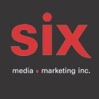 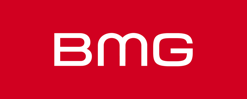 CHROMEO « Replacements (feat. La Roux) » - Le nouvel extrait disponible sur toutes les plateformes Montréal, avril 2023 - « Replacements (feat. La Roux) », le nouvel extrait du duo montréalais Chromeo, composé de David « Dave 1 » Macklovitch et Patrick « P-Thugg » Gemayel, est maintenant disponible sur toutes les plateformes. « Replacements (feat. La Roux) » fait suite au premier extrait officiel de Chromeo depuis 2018, « Words With You » lancé le mois dernier. La pièce met en vedette l'artiste La Roux, qui a fait une apparition surprise à Coachella lors du spectacle de Chromeo pour interpréter « Replacements » et son hit « Bulletproof ». La cinquième apparition du duo à Coachella fut l’occasion de présenter une toute nouvelle conception scénique, y compris quatre tours de synthés modulaires chromées personnalisées ainsi que la musique d'un nouveau projet à venir qui a été joué pour la toute première fois. Le magazine Rolling Stone a déclaré - « Chromeo proved once again that nobody does it like the Funklordz » tandis que Variety a loué l'exubérance de leur prestation.En près de 20 ans de carrière, Chromeo n’a pas chômé depuis la sortie de Head Over Heels (2018), qui leur a valu une première nomination aux GRAMMY. 2020 a été un catalyseur pour le duo qui a lancé une série de campagnes de financement à la suite des événements historiquement difficiles de l'année. Le EP Quarantine Casanova, inspiré par le confinement a recueilli plus de $150 000, montant qui fut versée à Know Your Rights Camp pour l'aide COVID dans les communautés POC. Date Night: Chromeo Live! (2021), un album live couvrant leur carrière a recueilli plus de 50 000 $ pour la Touring Professionals Alliance. Les initiatives de produits dérivés en édition limitée font désormais partie du MO du groupe, avec 100% des bénéfices nets versés au Frontera Fund (pour l'accès à l'avortement dans la vallée du Rio Grande) et à Impact Lebanon (pour l'aide humanitaire suite à l'explosion de 2020 à Beyrouth). P-Thugg, originaire du Liban, poursuit son implication au Moyen-Orient et en Afrique du Nord avec son marché Ya Habibi, un collectif de créateurs, d'artistes et de designers multidisciplinaires utilisant un éventail d'approches graphiques pour redonner aux communautés.Chromeo ont également créé leur propre label, Juliet Records, qui a marqué un nouveau chapitre pour le groupe alors qu'il cherche à encadrer des artistes prometteurs. Les sorties incluent des projets réalisés par Chromeo dont ceux de l'artiste R&B et icône de la mode Ian Isiah, de l'ensemble d'avant-jazz new-yorkais Onyx Collective et celui du virtuose du claviériste montréalais Anomalie. Chromeo s'est également tourné vers la production pour d'autres artistes dont Omar Apollo, Blu DeTiger et Ric Wilson, en plus de Dave 1 qui a agi comme producteur exécutif sur l’album Father of the Bride de Vampire Weekend.Natifs de Montréal et meilleurs amis depuis le secondaire, Dave 1 et P-Thugg, sont arrivés sur la scène musicale en 2007 avec Fancy Footwork, un album acclamé qui annonçait le renouveau électro funk des années 1980. Les cinq albums de Chromeo ont été salués comme des chefs-d'œuvre du funk moderne et le groupe a fait le tour du monde pendant deux décennies. Restez à l’affût…beaucoup de belles nouvelles à venir pour les Funklordz!Source : BMG
Information : Simon Fauteux